AVALIAÇÃO BIMESTRALQuestão 1Nível de dificuldade: Fácil – Alternativa Correta: A – Habilidade do ENEM: H14Agente etiológico é:Alternativasa)	o parasita causador da doença.b)	o organismo parasitado. c)	o organismo que abriga a fase larvária do parasita. d)	o organismo que transmite o parasita de um hospedeiro para outro.e)	o organismo que se fixa externamente ao corpo do hospedeiro. Questão 2Nível de dificuldade: Médio – Alternativa Correta: D – Habilidade do ENEM: H14Sobre os vírus, marque (V) para as afirmações verdadeiras e (F) para as falsas.(    ) são endoparasitas obrigatórios, pois dependem de substâncias das células parasitadas para que aconteça sua replicação.(    ) possuem DNA e RNA envolvidos por uma cápsula proteica.(    ) possuem certas especialidades para organismos e determinados tecidos e órgãos em um mesmo organismo.(    ) a profilaxia das viroses é feita através da inoculação de vírus mortos ou inativados ou apenas do seus antígenos, processo denominado de vacinação.(    ) Alguns antibióticos podem combater os vírus alterando seu metabolismo ou inibindo-os totalmente.]Alternativasa)	F-F-F-F-F      b) F-V-V-V-V       c) V-V-V-F-F       d) V-F-V-V-F       e)	V-V-V-V-V Questão 3Nível de dificuldade: Médio – Alternativa Correta: C – Habilidade do ENEM: H14Relacione as colunas abaixo:Alternativasa)	1-2-3-4      b) 1-2-4-3       c) 3-4-2-1       d) 4-3-1-2       e)	4-3-2-1 Questão 4Nível de dificuldade: Médio – Alternativa Correta: C – Habilidade do ENEM: H14A esquistossomose é causada pelo (1) que possui como hospedeiro intermediário o (2) que foi contaminado pela larva ciliada o (3). Essa larva se transforma em (4) que irá perfurar a pele do hospedeiro definitivo (5) chegando aos vasos sanguíneos, instalando-se em suas vísceras.Assinale a alternativa em que 1, 2, 3, 4 e 5 está indicado corretamente.Alternativasa)	1-Taenia solium; 2-porco; 3- miracídio; 4- cercaria; 5-carneirob)	1-Fasciola hepática; 2- caramujo; 3- miracídio; 4- cercaria; 5- carneiro c)	1-Schistosoma mansoni; 2- caramujo; 3- miracídio; 4- cercaria; 5- homem d)	1- Schistosoma mansoni; 2-caramujo; 3-miracídio; 4- cercaria; 5- carneiro e)	1-Fasciola hepática; 2- caramujo; 3- miracídio; 4- cercaria; 5- homem Questão 5Nível de dificuldade: Fácil – Alternativa Correta: E – Habilidade do ENEM: H14Sobre as verminoses com suas principais profilaxias.Alternativasa)	1-2-3-4b)	1-2-4-3 c)	1-4-2-3 d)	4-1-2-3 e)	4-3-2-1 Questão 6Nível de dificuldade: Fácil – Alternativa Correta: A – Habilidade do ENEM: H14Animal peçonhento é:Alternativasa)	aquele que possui glândulas produtoras de veneno e um mecanismo especializado de inoculação.b)	aquele que apesar de possuírem glândulas de veneno, não possuem aparelho inoculador. c)	aquele que utiliza-se do envenenamento passivo, seja pelo contato ou por compressão. d)	aquele que possui um líquido com ausência de veneno, que é esguichado em situação de estresse e perigo. e)	aquele que apresentam cores fortes e vibrantes para intimidar os predadores, mas que não possuem veneno.Questão 7Nível de dificuldade: Médio – Alternativa Correta: E – Habilidade do ENEM: H14Uma pessoa levou uma picada de aranha-marrom, se não tratado adequadamente, podem leva-la ao óbito. Entre as alternativas, assinale a que traz procedimento correto para esse caso.Alternativasa)	Deve-se usar o soro antiaracnídico, pois esse garante que o corpo produza anticorpos contra o veneno que foi injetado.b)	Deve ser usado o soro antiaracnídico apenas quando a vacina estiver indisponível, pois essa tem uma resposta mais eficiente. c)	Deve ser aplicado o soro antiaracnídico porque ele garante a imunização ativa do paciente. d)	Deve ser feita a imunização com a vacina aracnídea sempre que houver picada de aranha marrom, pois ela garante uma resposta mais rápida que o soro. e)	Deve ser aplicado o soro antiaracnídico porque ele possui anticorpos prontos contra o antígeno, garantindo assim, uma resposta mais eficiente. Questão 8Nível de dificuldade: Difícil – Alternativa Correta: B – Habilidade do ENEM: H14Podemos classificar uma cobra pelo tipo, presença e localização dos dentes inoculadores. A Crotalus durissus possui dentes inoculadores com canal por onde escorre o veneno. Esta serpente é classificada como:Alternativasa)	Proteróglifab)	Solenóglifa c)	Áglifa d)	Opsistóglifa e)	Lachesia Questão 9Nível de dificuldade: Médio – Alternativa Correta: D – Habilidade do ENEM: H14As doenças, Zika, tuberculose e gripe A, são chamadas respectivamente de: Alternativasa)	emergentes; emergentes; emergentesb)	reemergentes; emergentes; emergentes c)	reemergentes; reemergentes; emergentes d)	emergentes; reemergentes; emergentes e)	reemergentes; reemergentes; reemergentes Questão 10Nível de dificuldade: Médio – Habilidade do ENEM: H14; H17Observe a ilustração abaixo e responda.Por que a ocorrência de ascaridíase está associada ao diagnóstico de pneumonia?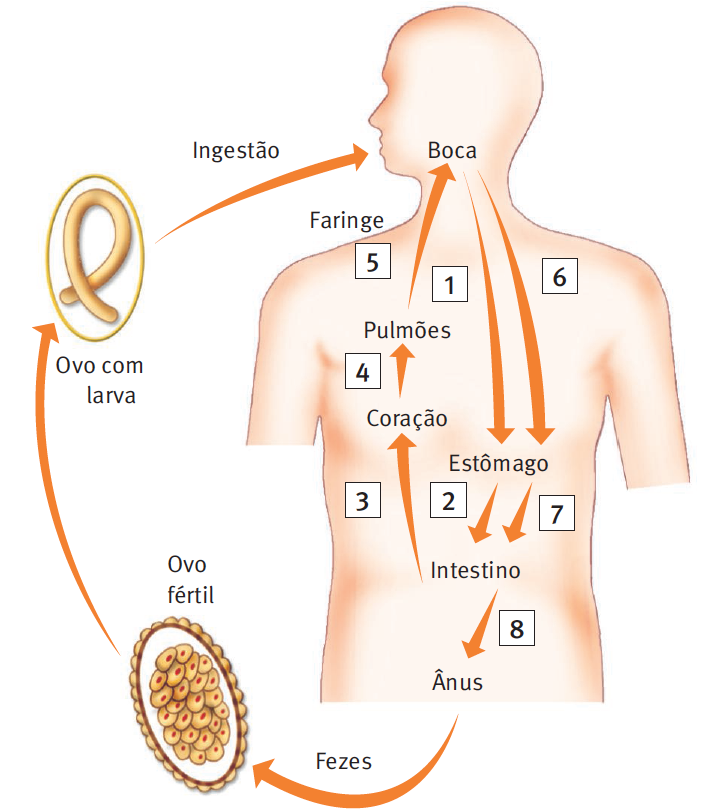 Questão 11Nível de dificuldade: Difícil – Habilidade do ENEM: H11; H15Explique como são produzidos os soros antipeçonhentos.Questão 12Nível de dificuldade: Médio – Habilidade do ENEM: H17Leia o trecho abaixo e responda à questão.“[...] No Brasil, esse conceito está estabelecido pela lei n° 11445/07, compreendendo o conjunto de serviços estruturais de abastecimento de água, esgoto sanitário, manejo de resíduos sólidos e limpeza e drenagem de lixo e águas pluviais urbanos. [...]” Disponível em: <http://brasilescola.uol.com.br/brasil/saneamento-basico-no-brasil.htm>. Acesso em: abr. 2017.Qual a importância da lei n° 11445/07 para a saúde pública?VírusBactérias Protozoários Fungos(   )Tricomoníase, na mulher causa inflamação pélvica e no homemuretrite com coceira.(   )Candidíase, causa lesão na mucosa genital e no sistema digestório, levando ao corrimento vaginal.(   ) Sífilis, tem evolução lenta e é causada por ulceração dura e indolor.(   ) Herpes genital, causa bolhas e ulcerações dolorosas no pênis e no pudendo feminino.]Ancilostomose AscaridíaseFilarioseOxiurose(   ) Higiene pessoal.(   ) Combate ao inseto (vetor).(   ) Beber água filtrada ou fervida.(   ) Uso de calçados e saneamento básico.Porque durante o ciclo de vida do parasita, inclui a migração desse para o sistema respiratório como pode ser observado na ilustração.Os soros são produzidos a partir da imunização de cavalos. O cavalo é exposto ao veneno de animais peçonhentos para que produzam anticorpos específicos contra o antígeno do veneno, o que os torna imunizados. Esse procedimento é repetido várias vezes até que a quantidade de anticorpos no sangue do cavalo esteja elevada. Em seguida, é feita a coleta de sangue e o processamento para separação dos anticorpos. E por fim, os anticorpos produzidos e separados passam a compor o soro terapêutico que irá apresentar propriedade de curar uma pessoa que tenha sido exposta ao veneno.Essa lei estabelece diretrizes nacionais para o saneamento básico, sendo de responsabilidade do poder público promover a universalização desses serviços. A ausência de água potável e a falta de serviços de saneamento básico são fatores importantes que contribuem para a mortalidade e morbidade associadas a certas doenças como, diarreias de várias etiologias, infestações por vermes, leptospirose, hepatite e tracoma.